Curriculum Vitae
Personalia:	● Naam	Floris Meulensteen	● Nationaliteit	Nederlands	● Geslacht	Man
	● Adres	Tilburg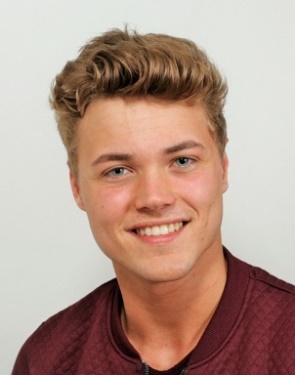 	● Geboortedatum	05-11-1994
	● Geboorteplaats	Heeze	● E-mailadres	contact@florismeulensteen.nl	● Interesses	Ondernemerschap		(Online) Marketing		Technologie
		Futurologie	Big DataOpleidingsoverzicht:	● Commerciële Economie – Digital Business Concepts	● Schoolnaam	Fontys Hogeschool Tilburg	● Soort opleiding	HBO, voltijdsopleiding	● Van	09-2015	● Tot 	Heden		● Diploma	Verwacht in 2019	● Bedrijfskunde – Management, Economie en Recht	● Schoolnaam	Avans Hogeschool Breda	● Soort opleiding	HBO, voltijdsopleiding	● Van	09-2014	● Tot 	06-2015	● Diploma	Propedeuse behaald	● Assistent Accountant	● Schoolnaam	Summa College Eindhoven	● Soort opleiding	MBO, niveau 4	● Van	09-2011	● Tot 	06-2014		● Diploma	Behaald ‘	● Theoretische VMBO 	● Schoolnaam	Varendonck College Someren	● Soort opleiding	Voortgezet onderwijs	● Sector	Economie	● Van		09-2006	● Tot	06-2011		● Diploma	BehaadErvaringsoverzicht:`	● Brand ambassador	 	● Bedrijf	Opvallers 	● Van	08-2014	● Tot 	Heden	● Horeca bartender	 	● Bedrijf	Polly Maggoo	● Van	06-2014	● Tot 	10-2014	● Assistent-accountant	● Bedrijf	Gerrekens Accountants	● Van	02-2014	● Tot 	06-2014	● Horeca bedieningsmedewerker  	● Bedrijf	Café Brandpunt	● Van	05-2013	● Tot 	10-2013	● Bedrijfsadministrateur 	● Bedrijf	Europe Metals	● Van	07-2012	● Tot 	02-2013● Founder	● Bedrijf	CrimeClub.nl, BecomeMafia.com, YouMafia.net
● Van	09-2011	● Tot	04-2013Talenkennis:		● Nederlands	Moedertaal	● Engels	Vloeiend in woord, goed in geschrift
	● Duits	Matig